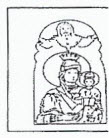 ΠΑΓΚΥΠΡΙΟΣ ΣΥΝΔΕΣΜΟΣ ΣΥΝΔΡΟΜΟ ΝΤΑΟΥΝ 
Τ.Θ. 28269, 2092 ΛΕΥΚΩΣΙΑEmail: downsyndrome.cyprus@gmail.comΑΙΤΗΣΗ ΕΓΓΡΑΦΗΣ ΜΕΛΟΥΣΠαρακαλώ όπως µε εγγράψετε µέλος του Συνδέσμου σας. ΣΤΟΙΧΕΙΑ ΑΙΤΗΤΗΟΝΟΜΑΤΕΠΩΝΥΜΟ:-------------------------------------------------------------------------------------------- ΕΠΑΓΓΕΛΜΑ:--------------------------------------------------------------------------------------------------- ΔΙΕΥΘΥΝΣΗ:----------------------------------------------------------------------------------------------------- Τ.Κ.: ----------------------- ΕΝΟΡΙΑ / ΧΩΡΙΟ: --------------------------------------------------- ΕΠΑΡΧΙΑ: ------------------------------------------ ΤΗΛ.ΕΡΓ.:--------------------------ΤΗΛ.OIK.:---------------------------  ΚΙΝΗΤΟ ΤΗΛ.:-------------------- EMAIL: ------------------------------------------------------------------------- ΣΤΟΙΧΕΙΑ ΣΥΖΥΓΟΥΟΝΟΜΑΤΕΠΩΝΥΜΟ: ------------------------------------------------------------------------------------------------- ΕΠΑΓΓΕΛΜΑ:   -------------------------------------------------------------------------------------------------------- ΚΙΝΗΤΟ ΤΗΛ.: --------------------------------EMAIL: ------------------------------------------------------------------- ΣΤΟΙΧΕΙΑ ΠΑΙΔΙΟΥ ΜΕ ΣΥΝΔΡΟΜΟ ΝΤΑΟΥΝ ΟΝΟΜΑΤΕΠΩΝΥΜΟ: -------------------------------------------------------------------------------------------ΗΜΕΡΟΜΗΝΙΑ ΓΕΝΝΗΣΗΣ: ------------------------------------------------------------------------------------ ΑΡΙΘΜΟΣ ΤΑΥΤΟΤΗΤΑΣ: ---------------------------------------------------------------------------------------- ΗΜΕΡΟΜΗΝΙΑ: ------------------------------------                  ΥΠΟΓΡΑΦΗ ΑΙΤΗΤΗ: ----------------------------------- (ΓΙΑ ΧΡΗΣΗ ΑΠΟ ΤΟ ΣΥΝΔΕΣΜΟ) 
Η αίτηση εγκρίθηκε από το Διοικητικό Συμβούλιο. ΥΠΟΓΡΑΦΕΣ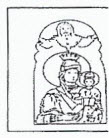 ΠΑΓΚΥΠΡΙΟΣ ΣΥΝΔΕΣΜΟΣ ΣΥΝΔΡΟΜΟ ΝΤΑΟΥΝ 
Τ.Θ. 28269, 2092 ΛΕΥΚΩΣΙΑEmail: downsyndrome.cyprus@gmail.comΠΑΓΚΥΠΡΙΟΣ ΣΥΝΔΕΣΜΟΣ «ΣΥΝΔΡΟΜΟ ΝΤΑΟΥΝ» ΕΝΤΥΠΟ ΣΥΓΚΑΤΑΘΕΣΗΣ ΕΠΕΞΕΡΓΑΣΙΑΣ ΠΡΟΣΩΠΙΚΩΝ ΔΕΔΟΜΕΝΩΝΕγώ ο/η -------------------------------------------------------------------------------µέλος του Παγκύπριου Συνδέσμου «Σύνδροµο Ντάουν», µε την παρούσα δίνω την συγκατάθεση µου αναφορικά µε την Φύλαξη και επεξεργασία των προσωπικών µου δεδομένων καθώς και αυτών του τέκνου µου ............................................................................................................που είναι µε Σύνδροµο Ντάουν. Περαιτέρω δηλώνω ότι ο Σύνδεσµος µε έχει ενηµερώσει για όλα τα δικαιώµατα µας που απορρέουν από την αρμόδια νομοθεσία περί προσωπικών δεδοµένων, τα οποία µπορώ να ασκήσω, στέλνοντας γραπτό αίτηµα στην διεύθυνση της εγγεγραµµένης έδρας του Συνδέσµου . ..........................................................................       Μέλος/Γονέας - Κηδεµόνας ...........................................       Ημερομηνία